FORMULAR DE CANDIDATURĂ PENTRU CONSILIUL ȘCOLAR AL ELEVILORSecțiunea I: Datele și viziunea personală a candidatului1. Date personale ale candidatului:Nume:Prenume:Clasa:Denumirea instituției școlare:Număr de telefon:E-mail:Link facebook:Funcția pentru care candidează:2. Descrieți ce vă recomandă pentru funcția în cadrul Consiliului Școlar al Elevilor pentru care candidați:3. Prezentați care considerați că este misiunea Consiliului Școlar al Elevilor pentru care candidați: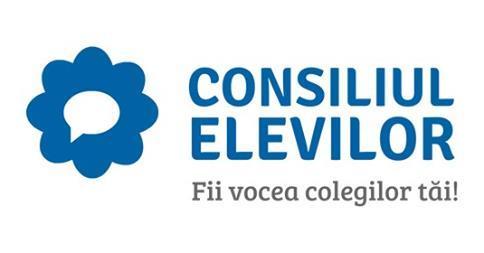 4. Faceți o scurtă prezentare a celei mai importante activități comunitare/ proiect în care ați fost implicat:Denumirea activității:Perioada de desfășurare:Nume coordonator:Număr telefon coordonator:Scurtă descriere:Scopul inițial al proiectului:Rezultate finale obținute:5. Cum considerați că puteți, prin funcția la care candidați, să ajutați la dezvoltarea organizațională a Consiliului Școlar al Elevilor? Care este rolul funcției la care candidați?Pentru Consiliul Școlar al Elevilor: Care sunt prioritățile pe care vi le propuneți în mandat?